אנחנו אדם וחוה – זוגיות, מיתוסים, פסיכולוגיהתמר קרון. הקבוץ המאוחד. בסידרה איש אשה. 2004. 262 ע'.רות נצר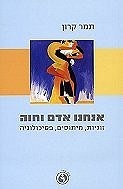 מסופר על גלגמש שכתב את עלילותיו בחרט אבן. ספור מסע הגבור צריך להחרט ולהכתב, כי אין זה ספורו שלו בלבד. המיתוס, לפי הבנתה של פסיכולוגית המעמקים, הוא לא רק תאור ההתרחשויות בעולם, אלא גם, ובעיקר, תאור התרחשויות העולם הנפשי. המיתוס הוא השפה של הלא-מודע הקולקטיבי המתאר את התהוות התודעה ומהלכיה כולה. כי בנפש מתקיים כורח ארכיטיפי למפות ולתת פשר לנתיביה, לדרכיה העקלקלות, לקשייה וליעדה הסמוי. המיתוס מספר לנו מי אנחנו, מעניק לנו את עצמנו, את מה שהיינו, ואת מה שנהיה. לכן שוב ושוב האנושות מזכירה לעצמה את המיתוסים הקדומים שלה, כדי להתחדש דרכם, כדי שהאחרית תתעגל אל הראשית. תפקידנו לפענח את המיתוס, כדי שנוכל לדלות מתוכו ולחיות את הוריאציה האישית שלנו. חקר המיתוסים בתחילת המאה על ידי פרייזר, קרני, אליאדה, גרייבס ואחרים היה תשתית להסברים הפסיכולוגיים שהעניקו יונג ונוימן למיתוסים. ולאמיתו של דבר הם ביססו חלק נכבד של תורתם על סמך  האופן שבו המיתוס מתאר את תהליכי הנפש. מן המיתוס למדה תורת הנפש על הנפש. המיתוסים אינם מתארים רק את הווצרות התודעה האנושית לאורך הדורות, אלא גם את התהליך שעובר כל יחיד ויחיד בהתהוותו האישית. לכן המיתוס הוא עבר-הווה-עתיד שהם זמן אחד. הוא מעבר לזמן."דברים אלה לא ארעו מעולם,  ובכל זאת הם קיימים תמיד" - ציטוט זה של סלוסטיוס, על האלים והעולם, פותח את ספרו המרהיב של רוברטו קאלאסו אודות המיתולוגיה היוונית. (נישואי קדמוס והרמוניה - תרגום מאיטלקית אלון אלטרס. מחברות לספרות. 1999). המיתוס עצמו מבקש להיות לנו מורה דרך בסבך עלילת החיים האישיים שלנו, שהיא תמיד הד לעלילה כלל אנושית, אל-אישית, וקימת תמיד,  כהד לתבניות גורל קיימות  מראש, כלומר - קיימות תמיד. קאלאסו אומר: "המציאותי זורח בעצמה כה גדולה רק בשעה שהמציאות נכפלת". והוא מתכוון להכפלת המציאות המיתית בשפעת גירסאותיו של המיתוס. ונוסיף כאן, שהמציאות של המיתוס נכפלת בגורלו של כל יחיד ויחיד מחדש, בגורלנו שלנו. רבים הם ספרי המיתולוגיה על המדף. העניין הגובר במיתוסים מעשיר אותנו לאחרונה בקבצי מיתוסים מכל העמים בשפע מפתיע ומבורך. הקורא המסור יגלה שמוטיבים רבים , או נכון יותר, כל המוטיבים חוזרים שוב ושוב במיתולוגיות העמים, כשלכל עם הוואריאציה שלו. משמעות הדבר היא שדגמי היסוד של החשיבה האנושית, ודגמי היסוד של הגורל האנושי קיימים בכל מקום ובכל תקופה. אבל בניגוד לספרים שכבר מתקיימים על המדף, שמספרים את המיתוס, או שמפרשים את המשמעות הפסיכולוגית של המיתוס, ומאפשרים לקורא לזהות את המיתוס בחייו שלו. קרון מביאה את מה שטרם הובא לקורא העברי – את השתקפות המיתוס בחדר הטיפולים, כשאז מתברר (איך לא שמנו לב לזה עד עכשיו) שהמיתוס תמיד עוסק במערכות יחסים. מתוך המיתוסים היא בוחרת להתמקד בהבט מסוים ומרכזי : ביחסי גבר אשה. המיתוס העתיק חוזר להיות ספור מהחיים שמתרחש כאן ועכשיו לנגד עינינו. אנחנו קוראים על הזוגות הבאים לטפול זוגי ועל הדינמיקה הסבוכה של מערכות היחסים ביניהם, שמשחזרת את התסבוכות העתיקות מאז ומעולם, כפי שמספרים לנו המיתוסים. ואיזה מיתוס לא נוגע בעניין הזוגי? זאוס והרה, אורפאוס ואריאדנה, נרקיס ואקו, אודיסאוס ופנלופה, תזאוס ואריאדנה, יאזון ומדיאה, ועוד ועוד. ואצלנו – הרי לכל האבות במקרא היו גם נשים. מכל מקום קרון בוחרת להתמקד במספר מסוים של מיתוסים זוגיים, שהיא למדה לזהות בחדר הטיפוליים, כשהבנת המיתוס מאפשרת לה להבין את התבנית התת קרקעית הבלתי מודעת שמפעילה את הזוגות שהסתבכו בכבליה מבלי דעת. מהמיתולוגיה היוונית היא בוחרת במיתוסים של אמור ופסיכה (מאהבה עוורת לאהבה בוגרת),  פיגמליון וגליתיאה (מטמורפוזות של קשר), אפרודיטה והפייסטוס (משיכה מתוך דחיה). מהמיתולוגיה היהודית את משולשי האהבה של ספור יעקב, רחל ולאה (פיצול וגעגועים לחיבור) ושל מיכל, דוד ויהונתן (אהבה נידונה למוות) ושל אדם וחוה והנחש. קרון, פסיכולוגית יונגיאנית וסופרת, נעה בקלילות בין ספור המיתוס לספור החיים של הזוגות, היא נעה במעגלים חוזרים בין המיתוס לסיפור וחוזר חלילה. בין פיתוח ספורי ברוח הסופרת שבה, שממלאת את החללים שבספור המקראי, לבין תאור הדיאלוגים החיים של המטופלים השוטחים את טענותיהם, מתווכחים, רבים, צועקים ובוכים, כועסים ואוהבים ולומדים להכיר מחדש זה את זה, בחדר הטיפולים, ובין התבוננות תאורטית, שמסייעת לנו להבין את המתרחש מתוך תבניות העומק המיתיות. המהלך הזה של קרון משחזר את התהליך הטיפולי, שבו המטפל שרוי בעיצומן של הדרמות בין הזוגות הבאים לחדרו, ומאידך מקיים את המרחק המקצועי המאפשר לו להתבונן, להבין ולהסביר לעצמו את המתרחש, כדי שיוכל להסביר למטופלים את נקודות הקונפליקט שלהם. המהלך הסיפורי של הספר עצמו מוליך אותנו באופן שמשלב את המיתוס עם החיים בזרימה כה טבעית עד שאנחנו כמעט שוכחים את מרחק הזמן בין זמן הווצרות המיתוס לפני אלפי שנים לבין הזמן העכשווי. כל מיתוס מבאר את הספור הטיפולי שמובא בעקבותיו, כשבו בזמן הספור הטיפולי שופך אור על המיתוס ומבאר אותו. כמו שתומס מאן אומר (ב'יוסף ואחיו'), שאנחנו חיים את המיתוס והוא מפענח אותנו. הספר אינו מיועד רק למטפלים, אלא לכל קורא שיבקש להבין את צפונות נפשו וזוגיותו שלו, ואת מכשלות חייו הזוגיים. שהרי לפתח חטאת רובץ, והדגמים המיתיים העתיקים משחזרים עצמם בתוכנו מבלי דעת. האמונה הטיפולית היא שמודעות לעצמנו והתנהגותנו היא נקודת המוצא ההכרחית לשינוי. הטרפיה היונגיאית מרחיבה את הבנות המטופל באמצעים ספוריים, כשהמטפל מספר מיתוס או אגדה שמתארים ומסמלים מערכות יחסים שמהדהדים את חיי המטופל. הספור מגיע אל הישר אל הלב ועוקף את ההבנות הרציונליות ואת ההתנגדויות הרגשיות. ההבנה הפסיכולוגית של הדגמים המיתולוגיים שמתקיימים בתשתית הקונפליקטים והמצוקות של הזוגות משרתת את המטפלת שמבינה את המערכת הזוגית שחוטי המיתוס מושכים בחוטיה וממלכדים אותה. ההבנה הזו מנחה את המטפלת בתגובותיה, גם אם לא תמיד תשתף את המטופלים בהבנות אלה. קרון אינה חוסכת מאתנו את הקשיים הגדולים שבזוגיות, ואת הקשיים בדרך השינוי. אין כאן מפתח קסמים ומרשם לתיקון יחסים מהיר, ואין אופטימיות סוחפת של מודעות שתגאל את העולם. ההיפך, נראה שקרון מפוכחת ואינה מצפה לשינוי מהיר. היא משכילה שלא להתפתות להציג את חכמתה ומיומנותה המיוחדים כמטפלת, שהבנותיה מרפאות, מתקנות ופותרות את קשיי המטופלים. ההיפך, דומה שקרון לוקחת לעצמה את המקום הצנוע השואל, המנחה, המאפשר למטופלים לעשות את עיקר העבודה העצמית באמצעותה. קרון מתבוננת תמיד בראיה מורכבת ביפוקלית שמזהה את התבנית של נפש האשה ובמקביל את זו של הגבר. יונג מסביר את מורכבות היחסים הזוגיים בעובדה שביחסי כל זוג משתתפים ארבעה דמויות: הגבר והיסוד הנשי בנפשו, והאשה והיסוד הגברי בנפשה. כמו כן היחסים הזוגיים והבינאישיים בכלל מבוססים על השלכות של דימויים פנימיים על האדם שמולנו, כשהפער בין הדימוי המושלך על הזולת לבין הזולת כפי שהינו, מחייב עבודת מיון יסודית. במקביל לדרמה בין הגבר והאשה מתקיימת דרמה פנימית בנפשו של כל אחד, מודעת ולא מודעת כאחת.  כך גם המיתוס. כמו החלום, הוא מתאר מערכות יחסים שמתקיימות במציאות האנושית (האוביקטיבית) בין דמויות שונות, אבל גם את הדרמה הפנימית (הסוביקטיבית) בנפש כל יחיד בין הדמויות הפנימיות בתוכו (שהם הקולות השונים הדוברים בתוכו). ההכרה המודעת של הדימויים הפנימיים ודגמי המיתוס היא המאפשרת את התהליך להשתחרר מהם, ולראות את זולתנו כמו שהוא ולא מבעד צעיפי הדימויים הקדומים. המיתוסים מסייעים לנו להבין את עצמנו, ולנחם אותנו בשייכותנו לגורל הכלל אנושי, אולם הם גם כובלים אותנו כל עוד הם בלתי מודעים. כי אז הם כמלכודות חבויות אורבות לפתח. השחרור מכבלי המיתוס, שהוא בחירת הדרך האישית היחודית שאינה זהה לדרך הכלל אנושית הוא פתח התקווה. קרון מספרת ספורים חשובים ומרתקים שמשלבים את המיתוס העתיק עם הדרמות של חיינו ושל חדר הטיפולים, בשפה ידידותית לקורא. הספר פונה לא רק אל הקורא המקצועי – העוסק בפסיכוטרפיה, אלא אל כל שוחר תובנות אנושיות, ואל כל מי שרוצה להבין את חיי הזוגיות שלו.